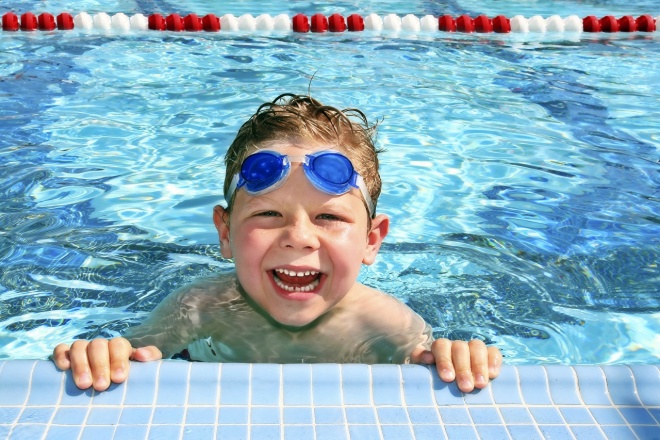                           УТВЕРЖДАЮ                      Директор ГУО «Мокровский               УПК детский сад – СШ»                    ________________О.Б.БзотПрограмма занятости плавательного бассейнаГУО «Мокровский УПК детский сад – СШ»на летний период 2017/2018 учебного годаИЮНЬ - АВГУСТ МЕСЯЦ 2018 ГОДАИЮНЬ - АВГУСТ МЕСЯЦ 2018 ГОДАИЮНЬ - АВГУСТ МЕСЯЦ 2018 ГОДАИЮНЬ - АВГУСТ МЕСЯЦ 2018 ГОДАИЮНЬ - АВГУСТ МЕСЯЦ 2018 ГОДАНаименованиемероприятийДеньпроведенияВремя проведенияК-во человекОтветственныйза проведениеОздоровительное плаваниевторник18.00-21.00По мере посещенияМартынюк А.Г.Оздоровительное плаваниесреда18.00-21.00По мере посещенияПрокопович А.А.Оздоровительное плавание четверг18.00-21.00По мере посещенияМартынюк А.Г.Оздоровительное плаваниепятница18.00-21.00По мере посещенияМартынюк А.Г.Оздоровительное плаваниесуббота10.00-12.00По мере посещенияМартынюк А.Г.Оздоровительное плаваниесуббота12.00-14.00По мере посещенияПрокопович А.А.